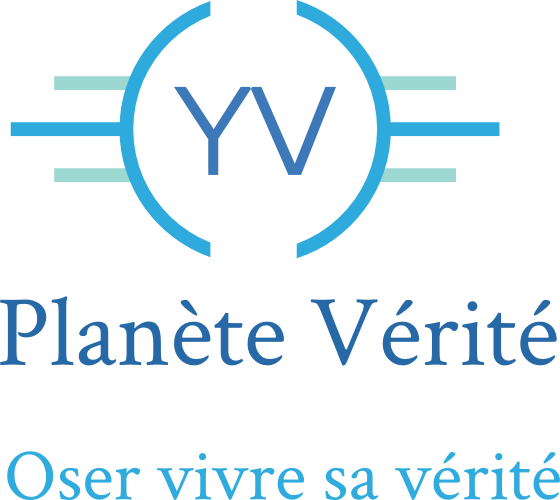                                           Bulletin d'inscription stage :                                    COMMUNIQUER AVEC L’INVISIBLEDate du stage souhaitée : NOM :Prénom :Date de naissance :Adresse :Mail :Téléphone :Profession :Stages ou thérapies déjà pratiqués :Je confirme mon inscription au stage « Communiquer avec l’invisible » et joins le règlement à mon inscription.Signature :Chèque à rédiger à l'ordre de Planète Vérité à renvoyer à l'adresse suivante avec le bulletin d’inscription:     Planète Vérité                           Quartier lusignane 84860 Caderousse